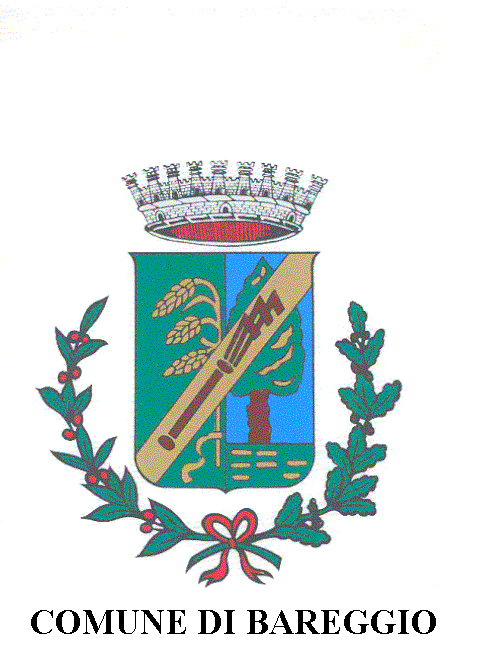     Città Metropolitana di MilanoL’Amministrazione Comunale indice un Avviso pubblico per l’erogazione del “Premio tesi di laurea”, di natura economica, destinato agli studenti universitari che abbiano concluso il proprio percorso di studi, nel periodo 1° agosto 2022 - 31 luglio 2023, conseguendo un risultato finale minimo di 105/110. CATEGORIE DEI PREMI E RISORSE ECONOMICHE DISPONIBILIpremio per cittadini laureati (laurea primo ciclo): la quantificazione del premio, per un ammontare complessivo di euro 4.000,00=, verrà differenziata sulla base del voto finale, come segue: voto da 105 a 109: € 200,00 (euro duecento/00).voto da 110 a 110 e lode: € 300,00 (euro trecento/00). premio per cittadini laureati con laurea Magistrale (laurea di secondo ciclo o a ciclo unico): la quantificazione del premio, per un ammontare complessivo di euro 6.000,00=, verrà differenziata sulla base del voto finale, come segue: voto da 105 a 109: € 400,00 (euro quattrocento/00); voto da 110 a 110 e lode: € 500,00 (euro cinquecento/00). REQUISITI DI PARTECIPAZIONEessere residenti nel Comune di Bareggio alla data del conseguimento della laurea; aver conseguito una laurea di primo ciclo (cosiddetta laurea triennale), di secondo ciclo (laurea magistrale) o una laurea magistrale a ciclo unico o “vecchio ordinamento”, nel periodo tra il 1° agosto 2022 e il 31 luglio 2023; aver conseguito laurea (di cui al punto precedente) con votazione pari o superiore a 105/110 o equivalente; l’erogazione del Premio è subordinata:alla donazione alla Biblioteca comunale di una copia (con file in formato pdf) della Tesi di Laurea (o dell’elaborato o relazione finale, per i corsi di laurea che non prevedono più la redazione di una tesi). alla consegna di un filmato (di durata massima di due minuti, con video orizzontale) attraverso il quale il laureato (richiedente):si presenti;  descriva la propria “Tesi di Laurea” (elaborato o relazione finale);indichi l’Università presso la quale ha discusso la propria Tesi di Laurea (l’elaborato o relazione finale); dica cosa fa o intende fare dopo la discussione della “Tesi di Laurea” (elaborato o relazione finale);Il filmato rimarrà di proprietà dell’Ente residuando all’autore la proprietà intellettuale del filmato.Il Comune di Bareggio si riserva il diritto di usare liberamente le immagini per fini istituzionali (volantini, manifesti, su siti dell’Ente, ecc.), impegnandosi unicamente alla menzione dell’autore sulla eventuale pubblicazione.Gli autori si assumono ogni responsabilità in ordine alla paternità e al contenuto del filmato esonerando il Comune di Bareggio da qualsivoglia responsabilità anche nei confronti di terzi. Gli autori, con la partecipazione al presente Avviso, autorizzano il Comune di Bareggio ad un’eventuale pubblicazione (cartacea o digitale) di immagini del filmato rinunciando, a qualsiasi pretesa economica o di natura giuridica.  TERMINI E MODALITÀ DI PRESENTAZIONE DOMANDALa domanda per l’assegnazione del “Premio Tesi di Laurea 2023” dovrà essere presentata al Comune di Bareggioentro e non oltre il 15 ottobre_2023 esclusivamente online tramite il portale informatico raggiungibile attraverso il sito internet istituzionale del Comune di Bareggio www.comune.bareggio.mi.it   Per la presentazione digitale della domanda, il richiedente dovrà autenticarsi con una delle modalità stabilite per l’accesso ai servizi on-line della Pubblica Amministrazione:tramite SPID, il Sistema Pubblico di Identità Digitale. Per accedere con SPID, il richiedente deve possedere le credenziali della propria identità digitale rilasciata dai soggetti accreditati da AgID, (per maggiori informazioni consulta il sito www.spid.gov.it  )  tramite Carta Nazionale dei Servizi (CNS). Per accedere con CNS, il richiedente deve possedere il proprio codice PIN, il lettore in caso di smart card e avere installato il software per il suo utilizzo. La mancata osservanza della modalità di presentazione prevista dal presente avviso costituirà causa di INAMMISSIBILITÀ formale della domanda di partecipazione.Le dichiarazioni contenute nella domanda sono rese ai sensi del DPR n. 445/2000. In caso di falsità in atti e/o di dichiarazioni mendaci, il richiedente sarà soggetto alle sanzioni previste dal Codice Penale e dalle leggi speciali in materia, secondo quanto disposto dall’art.76 del DPR 28 dicembre 2000, n. 445, nonché alla revoca del beneficio.Il richiedente sarà tenuto a fornire le informazioni ritenute obbligatorie nel modulo di istanza e sarà altresì tenuto ad allegare la Documentazione ivi richiesta; pena l’inammissibilità della domanda. È esclusivo onere del richiedente la corretta compilazione della domanda e l’invio della stessa tramite la modalità digitale prevista corredata da tutti gli allegati obbligatori.Il sistema informatico del Comune rilascerà in automatico ricevuta con il numero ID e la data della domanda presentata.ISTRUTTORIAVerifica di ammissibilità delle domande L'istruttoria formale è finalizzata a verificare la correttezza della modalità di presentazione della domanda e la completezza documentale della stessa, nonché la sussistenza dei requisiti di ammissibilità dei soggetti richiedenti.Non sono ammissibili le domande che pervengono da parte di soggetti privi dei requisiti previsti, o non presentate con la modalità digitale prevista. Integrazione documentale In caso di necessità di integrazione documentale, i termini per la conclusione del procedimento si intendono interrotti sino alla data di ricevimento della documentazione integrativa ritenuta completa e corretta. La mancata presentazione della documentazione integrativa richiesta dal Comune costituisce causa di inammissibilità della domanda.Riconoscimento del “Premio Tesi di Laurea 2023” e comunicazione degli esiti dell'istruttoria L’ammissione della domanda completa con le integrazioni documentali, laddove fossero necessarie, è approvata con provvedimento del Responsabile del procedimento che stabilisce indica importo assegnato in base all’Avviso e comunicata al richiedente.CRITERI DI EROGAZIONEl’assegnazione di ciascuna categoria di premi, fino ad esaurimento dello stanziamento previsto, avverrà in base ad una apposita e distinta graduatoria, elaborata dal Responsabile del procedimento; ciascuna graduatoria è formata in ordine decrescente in base al voto finale conseguito all’esame di laurea ed a parità di voto in base all’ordine cronologico di presentazione dell’istanza di partecipazione; qualora non vengano assegnati tutti i premi disponibili per una categoria, la somma residua andrà ad incrementare la somma stanziata per l’altra categoria al fine di erogare, mediante scorrimento della relativa graduatoria, ulteriori premi. TRATTAMENTO DEI DATI PERSONALII dati personali raccolti nello svolgimento del procedimento amministrativo saranno trattati esclusivamente per le operazioni relative al procedimento attivato con il presente Avviso in armonia con quanto previsto dal Regolamento Europeo sulla protezione dei dati personali 2016/679 e dal D.lgs. 30 giugno 2003, n. 196 c.d. Codice Privacy, come modificato dal D.lgs. 101/2018, il cui obiettivo è quello di proteggere i diritti e le libertà fondamentali delle persone fisiche, in particolare il diritto alla protezione dei dati personali. Il trattamento è effettuato con l’ausilio di mezzi elettronici o comunque automatizzati e trasmessi attraverso reti telematiche. I medesimi dati sono trattati anche con modalità cartacea. Il Titolare adotta misure tecniche e organizzative adeguate a garantire un livello di sicurezza idoneo rispetto alla tipologia di dati trattati. Il Titolare del trattamento dei dati è il Comune di Bareggio, Telefono: 0290258.1 – Piazza Cavour snc. – Indirizzo pec: comune.bareggio@pec.regione.lombardia.it   RESPONSABILE DEL PROCEDIMENTOLa responsabilità del procedimento è attribuita al Responsabile del Settore Scuola e Tempo Libero – Dott. Leonardo Baroni, ai sensi e per gli effetti previsti dalla legge 7 agosto 1990, n. 241. INFORMAZIONI E PUBBLICIZZAZIONEInformazioni relative ai contenuti dell’Avviso e agli adempimenti connessi potranno essere richieste all’indirizzo e-mail: servizi.scolastici@comune.bareggio.mi.it .  La copia integrale del presente Avviso unitamente al link per l’accesso alla domanda online tramite la Portale informatico comunale sono pubblicati sul sito internet del Comune di Bareggio www.comune.bareggio.mi.it   Il Responsabile del Settore Scuola e Tempo LiberoDott. Leonardo BaroniDocumento prodotto in originale informatico e firmato digitalmente ai sensi dell’art.20 del “Codice dell’Amministrazione digitale” (d.lgs. n. 82/2005).